                                           2015      Pedagog recuperare-                                                          Universitatea Dunarea de Jos din Galati                                           2015      Dezvoltator e-learning –                                                          Universitatea Dunarea de Jos din GalatiINFORMAŢII PERSONALEGEORGE CRISTIAN SCHIN 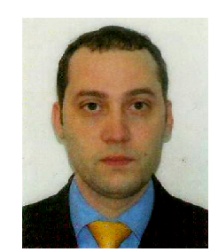 Nae Leonard nr. 19, bl. C15, ap. 9, Galaţi (România) 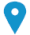  +40236464423     +40744613117    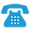 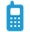  schingeorge@yahoo.com 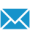        george.schin@ugal.roData naşterii 13/02/1977 | Naţionalitatea română EXPERIENŢA PROFESIONALĂ                              2015–prezent                      2015–prezent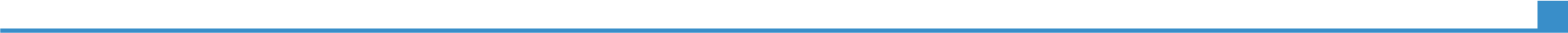 Membru Senat Universitatea ,,Dunărea de Jos" din Galaţi, Galaţi (România)Director Departament Științe Administrative și Studii RegionaleFacultatea de Ştiinţe Juridice, Sociale şi Politice - Universitatea ,,Dunărea de Jos" din Galaţi, Galaţi (România)                             2015–prezent                              2016–prezent                     2015–prezentConferentiar univ.Facultatea de Ştiinţe Juridice, Sociale şi Politice - Universitatea ,,Dunărea de Jos" din Galaţi, Galaţi (România)Membru Corp de Control al Uniunii Naționale a Notarilor Publici din RomâniaMembru Corp de Control al Camerei Notarilor Publici Galati                               2014–2015 Lector formator                               2014–2015 În cadrul proiectului  POSDRU SUSŢINEREA  EGALITĂŢII DE ŞANSE ŞI PROMOVAREA PROFESIONALĂ  A FEMEILOR – PROGRES – POSDRU/144/6.3/S/1297432012–2015 Lector univ.2012–2015 Facultatea de Ştiinţe Juridice, Sociale şi Politice - Universitatea ,,Dunărea de Jos" din Galaţi, Galaţi (România) 2012–Prezent Cadru asociat2012–Prezent Facultatea Transfrontalieră de Ştiinţe Umaniste, Economice şi Inginereşti - Universitatea ,,Dunărea de Jos" din Galaţi, Galaţi (România) 2009–2011Asistent univ. - cadru asociat2009–2011Catedra de Drept - Facultatea de Ştiinţe Juridice, Sociale şi Politice - Universitatea ,,Dunărea de Jos" din Galaţi, Galaţi (România) 2009–2011Tutore2009–2011Catedra de Drept - Facultatea de Drept - Universitatea Danubius, Galaţi (România) 2007–Prezent Notar public2007–Prezent Camera Notarilor Publici din Galaţi, Galaţi (România) 2006–2007Notar stagiar2006–2007Biroul Notarial ,,Ciucă & Asociaţii", Galaţi (România) 2004–2007Preşedinte A.G.A. desemnat de Consiliul Local Galaţi2004–2007SC. APA  CANAL SA Galaţi, Galaţi (România) 2004–2007Consilier parlamentar2004–2007Camera Deputaţilor 2003–2006Consilier juridic2003–2006Biroul Notarial ,,Ciucă & Asociaţii", Galaţi (România) 2001–2003Consilier juridic2001–2003SC DUNĂREA LEASING SA, Galaţi (România) 2001–2003Consilier juridic2001–2003SC INCONFREN SA, Galaţi (România) 2001–2003Consilier juridic2001–2003SC INTERAUTO SRL, Galaţi (România) 2000–2001Consilier juridic2000–2001SC GABLICOROM SRL, Brăila (România) 1998–2000Referent de specialitate1998–2000Primăria Mun. Galaţi EDUCAŢIE ŞI FORMARE2014Visiting Professor     Visiting Professor     2014Universitatea „B.P. Hasdeu” din Cahul-Republica Moldova –Politici publice europeneUniversitatea „B.P. Hasdeu” din Cahul-Republica Moldova –Politici publice europene2012Formator2012Institutul Interact Training, Constanţa (România) Institutul Interact Training, Constanţa (România) Institutul Interact Training, Constanţa (România) 2012Evaluator competenţe profesionale2012Institutul Interact Training, Galaţi (România) Institutul Interact Training, Galaţi (România) 2011Doctor în management Titlu teză: Strategii de creştere a performanţelor managerial  în activitatea notarială2011Şcoala doctorală -Universitatea ,,Dunărea de Jos" din Galaţi, Galaţi (România) Şcoala doctorală -Universitatea ,,Dunărea de Jos" din Galaţi, Galaţi (România) 2008–2011Doctorand2008–2011Şcoala doctorală - Universitatea ,,Dunărea de Jos" din Galaţi, Galaţi (România) Şcoala doctorală - Universitatea ,,Dunărea de Jos" din Galaţi, Galaţi (România) 1996–20001996–2000Facultatea de Drept - Universitatea ,,Danubius", Galaţi (România) Facultatea de Drept - Universitatea ,,Danubius", Galaţi (România) 1992-19961992-1996Liceul Energetic din Galaţi, Galaţi (România)Liceul Energetic din Galaţi, Galaţi (România)COMPETENŢE PERSONALELimba(i) maternă(e)românăromânăromânăromânăromânăAlte limbi străine cunoscuteÎNȚELEGEREÎNȚELEGEREVORBIREVORBIRESCRIEREAlte limbi străine cunoscuteAscultareCitireParticipare la conversaţieDiscurs oralenglezăA1A1A1A1A1italianaA1A1A1A1A1Niveluri: A1 și A2: Utilizator elementar - B1 și B2: Utilizator independent - C1 și C2: Utilizator experimentatCadrul european comun de referinţă pentru limbi străine Niveluri: A1 și A2: Utilizator elementar - B1 și B2: Utilizator independent - C1 și C2: Utilizator experimentatCadrul european comun de referinţă pentru limbi străine Niveluri: A1 și A2: Utilizator elementar - B1 și B2: Utilizator independent - C1 și C2: Utilizator experimentatCadrul european comun de referinţă pentru limbi străine Niveluri: A1 și A2: Utilizator elementar - B1 și B2: Utilizator independent - C1 și C2: Utilizator experimentatCadrul european comun de referinţă pentru limbi străine Niveluri: A1 și A2: Utilizator elementar - B1 și B2: Utilizator independent - C1 și C2: Utilizator experimentatCadrul european comun de referinţă pentru limbi străine Competenţe de comunicare Abilităţi de comunicare; Capacitate de analiză şi sinteză; stabilitate, adaptabilitate, flexibilitate, perseverenţă.Competenţe organizaţionale/manageriale Competenţe Organizatorice:                                          20152015Competenţe organizaţionale/manageriale Competenţe Organizatorice:                                          20152015Echilibru psiho-emoţional;Capacitatea de organizare, coordonare şi control;Capacitatea de a delega competenţa;Capacitatea de a transmite eficient subordonaţilor săi sarcinile ce le revin;Capacitate de a evalua şi de a lua decizii;Asumarea responsabilităţii.Implicarea în organizarea şi planificarea diverselor colocvii profesionale, din cadrul Camerei Notarilor Publici din Galaţi, ce presupune o structurare a temelor ce se dezbat în cadrul acestora.Organizarea de diverse seminarii şi reuniuni ştiinţifice din cadrul Asociaţiei Naţionale a Tinerilor Jurişti din România, presupune calităţi organizatorice, deosebite, gestionarea eficientă a timpului şi atingerea unui randament maxim în ceea ce priveşte pregătirea acestora.Presedintele comisiei de calitate din cadrul Facultatii de Stiinte Juridice,Sociale si Politice GalatiMembru al comitetului de organizare al unei manifestări ştiinţifice naţionale (conferință/congres), cu comitet ştiinţific internaţional şi participare internaţională:Conferinţa  internaţională “Exploration, Education and Progress in the Third Millennium” 2015Echilibru psiho-emoţional;Capacitatea de organizare, coordonare şi control;Capacitatea de a delega competenţa;Capacitatea de a transmite eficient subordonaţilor săi sarcinile ce le revin;Capacitate de a evalua şi de a lua decizii;Asumarea responsabilităţii.Implicarea în organizarea şi planificarea diverselor colocvii profesionale, din cadrul Camerei Notarilor Publici din Galaţi, ce presupune o structurare a temelor ce se dezbat în cadrul acestora.Organizarea de diverse seminarii şi reuniuni ştiinţifice din cadrul Asociaţiei Naţionale a Tinerilor Jurişti din România, presupune calităţi organizatorice, deosebite, gestionarea eficientă a timpului şi atingerea unui randament maxim în ceea ce priveşte pregătirea acestora.Presedintele comisiei de calitate din cadrul Facultatii de Stiinte Juridice,Sociale si Politice GalatiMembru al comitetului de organizare al unei manifestări ştiinţifice naţionale (conferință/congres), cu comitet ştiinţific internaţional şi participare internaţională:Conferinţa  internaţională “Exploration, Education and Progress in the Third Millennium” 2015Echilibru psiho-emoţional;Capacitatea de organizare, coordonare şi control;Capacitatea de a delega competenţa;Capacitatea de a transmite eficient subordonaţilor săi sarcinile ce le revin;Capacitate de a evalua şi de a lua decizii;Asumarea responsabilităţii.Implicarea în organizarea şi planificarea diverselor colocvii profesionale, din cadrul Camerei Notarilor Publici din Galaţi, ce presupune o structurare a temelor ce se dezbat în cadrul acestora.Organizarea de diverse seminarii şi reuniuni ştiinţifice din cadrul Asociaţiei Naţionale a Tinerilor Jurişti din România, presupune calităţi organizatorice, deosebite, gestionarea eficientă a timpului şi atingerea unui randament maxim în ceea ce priveşte pregătirea acestora.Presedintele comisiei de calitate din cadrul Facultatii de Stiinte Juridice,Sociale si Politice GalatiMembru al comitetului de organizare al unei manifestări ştiinţifice naţionale (conferință/congres), cu comitet ştiinţific internaţional şi participare internaţională:Conferinţa  internaţională “Exploration, Education and Progress in the Third Millennium” 2015Echilibru psiho-emoţional;Capacitatea de organizare, coordonare şi control;Capacitatea de a delega competenţa;Capacitatea de a transmite eficient subordonaţilor săi sarcinile ce le revin;Capacitate de a evalua şi de a lua decizii;Asumarea responsabilităţii.Implicarea în organizarea şi planificarea diverselor colocvii profesionale, din cadrul Camerei Notarilor Publici din Galaţi, ce presupune o structurare a temelor ce se dezbat în cadrul acestora.Organizarea de diverse seminarii şi reuniuni ştiinţifice din cadrul Asociaţiei Naţionale a Tinerilor Jurişti din România, presupune calităţi organizatorice, deosebite, gestionarea eficientă a timpului şi atingerea unui randament maxim în ceea ce priveşte pregătirea acestora.Presedintele comisiei de calitate din cadrul Facultatii de Stiinte Juridice,Sociale si Politice GalatiMembru al comitetului de organizare al unei manifestări ştiinţifice naţionale (conferință/congres), cu comitet ştiinţific internaţional şi participare internaţională:Conferinţa  internaţională “Exploration, Education and Progress in the Third Millennium” 201520142014Membru comisie sesiune științifică studențească:Membru comisie sesiune științifică studențească:20142014Sesiunea Ştiinţifică Internaţională a Studenţilor - Donaris 2014Sesiunea Ştiinţifică Internaţională a Studenţilor - Donaris 2014Sesiunea Ştiinţifică Internaţională a Studenţilor - Donaris 2014Sesiunea Ştiinţifică Internaţională a Studenţilor - Donaris 201420142014Membru comisie sesiune științifică studențească:Membru comisie sesiune științifică studențească:20142014Concursul de eseuri studenţesti 2014Concursul de eseuri studenţesti 2014Concursul de eseuri studenţesti 2014Concursul de eseuri studenţesti 201420142014Membru  în colectivul de realizare a dosarului pe baza caruia s-a obținut autorizarea/reevaluarea (în anul evaluat) a unei noi forme sau a unui nou program de studii (licenta, master, formare continua, IFR, IDD)Membru  în colectivul de realizare a dosarului pe baza caruia s-a obținut autorizarea/reevaluarea (în anul evaluat) a unei noi forme sau a unui nou program de studii (licenta, master, formare continua, IFR, IDD)2014 2014 coordonator curs de calificare Inspector/Referent resurse umane POSDRU SUSŢINEREA EGALITĂŢII DE ŞANSE ŞI PROMOVAREA PROFESIONALĂ  A FEMEILOR – PROGRES – POSDRU/144/6.3/S/129743coordonator curs de calificare Inspector/Referent resurse umane POSDRU SUSŢINEREA EGALITĂŢII DE ŞANSE ŞI PROMOVAREA PROFESIONALĂ  A FEMEILOR – PROGRES – POSDRU/144/6.3/S/129743coordonator curs de calificare Inspector/Referent resurse umane POSDRU SUSŢINEREA EGALITĂŢII DE ŞANSE ŞI PROMOVAREA PROFESIONALĂ  A FEMEILOR – PROGRES – POSDRU/144/6.3/S/129743coordonator curs de calificare Inspector/Referent resurse umane POSDRU SUSŢINEREA EGALITĂŢII DE ŞANSE ŞI PROMOVAREA PROFESIONALĂ  A FEMEILOR – PROGRES – POSDRU/144/6.3/S/1297432014 2014 coordonator curs de calificare Agent vamal POSDRU SUSŢINEREA EGALITĂŢII DE ŞANSE ŞI PROMOVAREA PROFESIONALĂ A FEMEILOR – PROGRES – POSDRU/144/6.3/S/129743coordonator curs de calificare Lucrător Social POSDRU SUSŢINEREA EGALITĂŢII DE ŞANSE ŞI PROMOVAREA PROFESIONALĂ A FEMEILOR – PROGRES – POSDRU/144/6.3/S/129743coordonator curs de calificare Agent vamal POSDRU SUSŢINEREA EGALITĂŢII DE ŞANSE ŞI PROMOVAREA PROFESIONALĂ A FEMEILOR – PROGRES – POSDRU/144/6.3/S/129743coordonator curs de calificare Lucrător Social POSDRU SUSŢINEREA EGALITĂŢII DE ŞANSE ŞI PROMOVAREA PROFESIONALĂ A FEMEILOR – PROGRES – POSDRU/144/6.3/S/129743coordonator curs de calificare Agent vamal POSDRU SUSŢINEREA EGALITĂŢII DE ŞANSE ŞI PROMOVAREA PROFESIONALĂ A FEMEILOR – PROGRES – POSDRU/144/6.3/S/129743coordonator curs de calificare Lucrător Social POSDRU SUSŢINEREA EGALITĂŢII DE ŞANSE ŞI PROMOVAREA PROFESIONALĂ A FEMEILOR – PROGRES – POSDRU/144/6.3/S/129743coordonator curs de calificare Agent vamal POSDRU SUSŢINEREA EGALITĂŢII DE ŞANSE ŞI PROMOVAREA PROFESIONALĂ A FEMEILOR – PROGRES – POSDRU/144/6.3/S/129743coordonator curs de calificare Lucrător Social POSDRU SUSŢINEREA EGALITĂŢII DE ŞANSE ŞI PROMOVAREA PROFESIONALĂ A FEMEILOR – PROGRES – POSDRU/144/6.3/S/12974320142014Membru în consiliul Facultăţii de Ştiinţe Juridice,Sociale şi Politice Galaţi – Universitatea ,,Dunărea de Jos” din GalaţiMembru în consiliul Facultăţii de Ştiinţe Juridice,Sociale şi Politice Galaţi – Universitatea ,,Dunărea de Jos” din Galaţi20142014Galaţi (România) Galaţi (România) Galaţi (România) Galaţi (România) 20142014Membru în comisie de lucru  – la nivel decanat/Consiliul facultatii Evaluare dosare de acordare burse sociale şi burse merit şi de performanţă în cadrul Facultăţii de Ştiinţe Juridice,Sociale si Politice –Universitatea „Dunărea de jos”-2014Membru în comisie de lucru  – la nivel decanat/Consiliul facultatii Evaluare dosare de acordare burse sociale şi burse merit şi de performanţă în cadrul Facultăţii de Ştiinţe Juridice,Sociale si Politice –Universitatea „Dunărea de jos”-201420142014Galaţi (România) Galaţi (România) Galaţi (România) Galaţi (România) 20142014Membru al comitetului de organizare al unei manifestări ştiinţifice naţionale (conferință/congres), cu comitet ştiinţific internaţional şi participare internaţională:Conferinţa  internaţională “Exploration, Education and Progress in the Third Millennium” 2014Membru al comitetului de organizare al unei manifestări ştiinţifice naţionale (conferință/congres), cu comitet ştiinţific internaţional şi participare internaţională:Conferinţa  internaţională “Exploration, Education and Progress in the Third Millennium” 201420142014Galaţi (România) Galaţi (România) Galaţi (România) Galaţi (România) 20142014Membru al comitetului de organizare al unei manifestări ştiinţifice naţionale (seminar, simpozion, workshop, școala de vara etc.):Şcoala de vară - Protectţa şi drepturile refugiaţilor 2014 Ediţia a 2 aReintegrarea socială a foştilor deţinuţi, calea către o comunitate mai sigurăConferinţa Internaţională privind Criminalitatea OrganizatăSeminar CJI: Guvernarea deschisă pe agenda publicăMembru al comitetului de organizare al unei manifestări ştiinţifice naţionale (seminar, simpozion, workshop, școala de vara etc.):Şcoala de vară - Protectţa şi drepturile refugiaţilor 2014 Ediţia a 2 aReintegrarea socială a foştilor deţinuţi, calea către o comunitate mai sigurăConferinţa Internaţională privind Criminalitatea OrganizatăSeminar CJI: Guvernarea deschisă pe agenda publică20142014Galaţi (România) Galaţi (România) Galaţi (România) Galaţi (România) 20132013Membru al  comisiei de finalizare a programelor de studii - licenţă sau dizertaţie:Membru in 3 comisii de licenta –disertatie Facultatea TransfrontalieraMembru al  comisiei de finalizare a programelor de studii - licenţă sau dizertaţie:Membru in 3 comisii de licenta –disertatie Facultatea Transfrontaliera20132013Galaţi (România) Galaţi (România) Galaţi (România) Galaţi (România) 20132013Membru al comitetului de organizare al unei manifestări ştiinţifice naţionale (seminar, simpozion, workshop, școala de vara etc.):Şcoala de vară Protecţia şi drepturile refugiaţilor 2013Cariera de magistrat-prezent şi perspective-invitat Cristi Danileţ 2013Contrabanda –DIICOT Structura teritoriala Galaţi şi BCCO GalaţiMembru al comitetului de organizare al unei manifestări ştiinţifice naţionale (seminar, simpozion, workshop, școala de vara etc.):Şcoala de vară Protecţia şi drepturile refugiaţilor 2013Cariera de magistrat-prezent şi perspective-invitat Cristi Danileţ 2013Contrabanda –DIICOT Structura teritoriala Galaţi şi BCCO Galaţi20132013Galaţi (România) Galaţi (România) Galaţi (România) Galaţi (România) 20132013Membru al comitetului de organizare al unei manifestări ştiinţifice naţionale (conferință/congres), cu comitet ştiinţific internaţional şi participare internaţională:Conferinţa internaţională “Exploration, Education and Progress in the Third Millennium” 2013Membru al comitetului de organizare al unei manifestări ştiinţifice naţionale (conferință/congres), cu comitet ştiinţific internaţional şi participare internaţională:Conferinţa internaţională “Exploration, Education and Progress in the Third Millennium” 201320132013Galaţi (România) Galaţi (România) Galaţi (România) Galaţi (România) 20102010Membru comitet  organizatoric  seminarul ştiinţific:,,Strategii de combatere a corupţiei prin colaborarea instituţiei Direcţiei  Naţionale  Anticorupţie cu societatea civilă, organizat de Facultatea de Ştiinţe Juridice, Sociale şi Politice şi Asociaţia Naţională a Tinerilor Jurişti din RomâniaMembru comitet  organizatoric  seminarul ştiinţific:,,Strategii de combatere a corupţiei prin colaborarea instituţiei Direcţiei  Naţionale  Anticorupţie cu societatea civilă, organizat de Facultatea de Ştiinţe Juridice, Sociale şi Politice şi Asociaţia Naţională a Tinerilor Jurişti din România20102010Galaţi (România) Galaţi (România) Galaţi (România) Galaţi (România) 20102010Coordonator lucrări Sesiunea de comunicări ştiinţifice sudenţeşti ,,Donaris 2010", Facultatea de Ştiinţe Juridice, Sociale şi PoliticeCoordonator lucrări Sesiunea de comunicări ştiinţifice sudenţeşti ,,Donaris 2010", Facultatea de Ştiinţe Juridice, Sociale şi Politice20102010Galaţi (România) Galaţi (România) Galaţi (România) Galaţi (România) 20102010Membru organizatoric seminarul ştiinţific:,,Urmărirea transfrontalieră şi sancţionarea infracţiunilor de trafic ilicit de droguri şi substanţe psihotrope. Actualitate şi perspective", organizat de Facultatea de Ştiinţe Juridice, Sociale şi Politice şi Asociaţia Naţională a Tinerilor Jurişti din RomâniaMembru organizatoric seminarul ştiinţific:,,Urmărirea transfrontalieră şi sancţionarea infracţiunilor de trafic ilicit de droguri şi substanţe psihotrope. Actualitate şi perspective", organizat de Facultatea de Ştiinţe Juridice, Sociale şi Politice şi Asociaţia Naţională a Tinerilor Jurişti din România20102010Galaţi (România) Galaţi (România) Galaţi (România) 20102010Titlul de Excelenţă pentru merite deosebite în dezvoltarea şi promovarea Ştiinţelor Juridice din România în cadrul Seminarului ,,Strategii de combatere a corupţiei prin colaborarea instituţiei Direcţiei Naţionale Anticorupţie cu societatea civilă"Titlul de Excelenţă pentru merite deosebite în dezvoltarea şi promovarea Ştiinţelor Juridice din România în cadrul Seminarului ,,Strategii de combatere a corupţiei prin colaborarea instituţiei Direcţiei Naţionale Anticorupţie cu societatea civilă"20102010Galaţi (România) Galaţi (România) Galaţi (România) Galaţi (România) 20092009Coordonator lucrări Sesiunea de comunicări ştiinţifice studenţeşti ,,DONARIS 2009", Ediţia a II-a, organizată de Facultatea de Ştiinţe Juridice, Sociale şi PoliticeCoordonator lucrări Sesiunea de comunicări ştiinţifice studenţeşti ,,DONARIS 2009", Ediţia a II-a, organizată de Facultatea de Ştiinţe Juridice, Sociale şi Politice20092009Galaţi (România) Galaţi (România) Galaţi (România) Galaţi (România) 20092009Coordonator lucrări Sesiunea de comunicări ştiinţifice studenţeşti ,,DONARIS 2009", Ediţia a II-a, organizată de Facultatea de Ştiinţe Juridice, Sociale şi PoliticeCoordonator lucrări Sesiunea de comunicări ştiinţifice studenţeşti ,,DONARIS 2009", Ediţia a II-a, organizată de Facultatea de Ştiinţe Juridice, Sociale şi Politice20092009Galaţi (România) Galaţi (România) Galaţi (România) Galaţi (România) 20082008Membru comitetul organizatoric simpozion profesional privind aspecte de teorie şi practică notarialăMembru comitetul organizatoric simpozion profesional privind aspecte de teorie şi practică notarială20082008Brăila (România) Brăila (România) Brăila (România) Brăila (România) 20072007Membru comitetul organizatoric simpozion profesional privind practica notarială unitarăMembru comitetul organizatoric simpozion profesional privind practica notarială unitară20072007Brăila (România) Brăila (România) Brăila (România) Brăila (România) 20042004Membru comitetul organizatoric a VII-a Reuniune Ştiinţifică Naţională a Asociaţiei Naţionale de Tinerilor Jurişti din RomâniaMembru comitetul organizatoric a VII-a Reuniune Ştiinţifică Naţională a Asociaţiei Naţionale de Tinerilor Jurişti din România20042004Galaţi (România) Galaţi (România) Galaţi (România) Galaţi (România) 20032003Membru comitetului organizatoric a VI-a Reuniune Ştiinţifică Naţională a Asociaţiei Naţionale a Tinerilor Jurişti din RomâniaMembru comitetului organizatoric a VI-a Reuniune Ştiinţifică Naţională a Asociaţiei Naţionale a Tinerilor Jurişti din România20032003Arad (România) Arad (România) Arad (România) Arad (România) Competenţe dobândite la locul de muncă Bun cunoscător al reglementărilor legale în domeniul de activitate specific instituţiei;Disponibilitate la program prelungit de lucru;Competenţe informatice Utilizarea calculatorului pentru elaborarea lucrărilor necesare domeniului profesional unde activez.Cunoaşterea programelor Word; Excel; Power Point.Navigarea pe internet pentru o bună documentare.Alte competenţe Competenţe Sociale:Membru activ – Societatea  Academică de Management din România (2015)Membru fondator  Asociaţia Internaţională de Drept Civil.Membru fondator - Camera Mediatorilor Regiunea de Sud-Est.Membru fondator - Centrul de Cercetare, Consultanţă, Formare şi Dezvoltare Profesională ,,Human Resources".Vicepreşedinte - Filiala Galaţi a  Asociaţiei Naţionale a Tinerilor Jurişti din România.Membru - Comitetul Executiv Centrul Internaţional Antidrog şi pentru Drepturile Omului din România.Secretar - Institutul Naţional pentru Evaluare şi Cercetare Sociologică.Membru activ - Societatea Română de Drept European.Membru activ - Asociaţia Română pentru Studiul Dreptului Comparat şi al Dreptului Internaţional Privat.Membru în comitetul  de redacţie al revistei:  Ecce Juris- Revista studenţilor Facultăţii de Ştiinţe  Juridice,Sociale şi Politice Galaţi   Permis de conducere BINFORMAŢII SUPLIMENTAREPublicaţiiCărţi1. George SCHIN, Strategii de creştere a performanţelor manageriale în activitatea notarială, Galaţi, Editura Europlus,2012, ISBN 978-606-628-025-9, 234 pagini2. George SCHIN, Managementul  identităţii online a unor instituţii de învăţământ superior din România,  Editura Pro Universitaria – Bucureşti, 2014, ISBN 978-606-26-0174-4/ARTICOLE/STUDII PUBLICATE ÎN REVISTE DE SPECIALITATE DE CIRCULAŢIE INTERNAŢIONALĂ SAU ÎN REVISTE RECUNOSCUTE CNCSIS,ÎN VOLUMUL UNOR MANIFESTĂRI ŞTIINŢIFICE INTERNAŢIONALE RECUNOSCUTE(ISSN sau ISBN) - indexate ISI, BDI20151. Alexandru CAPĂŢÎNA,  George SCHIN The Role Of It & C Tools In Managing Vocational Education And Training Projects Co-Financed By The European Social Fund Volumul http://scholarpublishing.org/index.php/ABR/issue/view/53;http://scholarpublishing.org/index.php/ABR/article/view/1103
Indexat în http://scholarpublishing.org/wp/?page_id=822. George SCHIN “Comparative Analysis Of Online Strategies Implemented By Four Universities From Romania”- Esj martie 2015 http://eujournal.org/index.php/esj/article/view/5321/5130http://eujournal.org/index.php/esj/pages/view/listings
20141. George SCHIN , (2014) “Peculiarities of Customer Relationship  Management strategies adopted by the Romanian companies” Business Management Dynamics, Vol.4,No.2,Aug2014, pp.01-09 http://bmdynamics.com/issue_pdf/bmd110495-%2001-09...2. George SCHIN, (2014), “Comparative  analyses  of e-Government initiatives worldwide”, International Conference RCE 2014,http://www.rce.feaa.ugal.ro/images/stories/RCE2014/list_of_accepted_papers_2014.pdf3. George SCHIN (2014), “Macroeconomic indicators forth evaluation of Romanian’s economic growth”, International Conference RCE2014,http://www.rce.feaa.ugal.ro/images/stories/RCE2014/list_of_accepted_papers_2014.pdf4. George SCHIN,” Forecasting the number of people at risk of poverty in Europe using single exponential smoothing method” of 4rd International Conference on Law and Social Order (LSO 2014) pp220 http://www2.spiruharet.ro/facultati/drept-constant... Volumul conferinţei este indexat în EBSCO, ProQUEST, Cabell’s, CEEOLhttp://connection.ebscohost.com/c/articles/97217901/forecasting-number-people-risk-poverty-europe-using-single-exponential-smoothing-method5. Irina Olimpia SUSANU, Daniela HERASCU, George SCHIN, “Model of analysis of advertising concerning its social or Commercial responsibility” Annals of “Dunărea de Jos”University of Galati, Fascicle I. Economics and Applied Informatics Years XX– no3/2014 indexat in Econlit ,Repec, Doaj, Ebsco Index copernicus, Ulrich -http://www.eia.feaa.ugal.ro/ http://www.eia.feaa.ugal.ro/images/eia/2014_3/SusanuHerascuSchin.pdf6. George SCHIN,  Mihai  Floroiu “Regional Development  And  International Relations – Challenges And Opportunities” Public Administration & Regional Studies 7th Year, No.2 (14)–2014Galati University Press, ISSN 2065-1759http://www.pars.fsjsp.ugal.ro/index.php?pag=lastissue7. George SCHIN, Doina  MARGARITTI, Angela-Eliza MICU,  Diana COJOCARU  “Pharmaceutical Market Tendencies In Romania” International Conference RCE 2014 Volumul conferinţei este indexat în RePEc, DOAJ and EconPapers (http://www.rce.feaa.ugal.ro/ ) http://www.rce.feaa.ugal.ro/images/stories/RCE2014/papers/MargarittiMicuSchinCojocaru.pdf20131. George SCHIN (2013),  „A  local development project in the framework of public policies focused on regional development strategies”, Proceedings of workshop RCE 2013, ISSN 2067-0532indexat in RePEc, DOAJ and Econ Papers http://www.rce.feaa.ugal.ro/images/stories/RCE2013/papers/Schin.pdf2. Alexandru CAPATINA, George SCHIN (2013), „Minding the cultural gaps between different countries - a real challenge for the international managers”, Review of International Comparative Management, Vol. 14, Issue 5, ISSN 1582-3458, indexat în RePEc, Index Copernicus, EBSCO, Cabells http://rmci.ase.ro/3. George SCHIN, Margareta RACOVIŢĂ (2013) „IT&C support for decision making in notary offices”,Journal of Public Administration and Governance, Vol. 3, No. 2, pp. ISSN2161-7104, pp. 1-9http://www.macrothink.org/journal/index.php/jpag/article/view/3769/3282 indexat in Index Copernicus, Ulrich’s, ProQuest, EBSCOhost, http://www.macrothink.org/journal/index.php/jpag/about/editorialPolicies#custom-04. George SCHIN, Margareta RACOVIŢĂ (2013) „The influence of dominant  leadership  styles on  the employees’ behaviour: empirical evidence from the Romanian public institutions”, Proceedings of 3rd International Conference on Law and Social Order (LSO2013), pp. 777-785 http://lawconfconstanta.weebly.com/uploads/1/1/6/2/11622303/lso_2013_final_program.pdf indexat in EBSCO, ProQUEST, Cabell’s, CEEOL http://connection.ebscohost.com/c/articles/93326176/influence-dominant-leadership-styles-employees-behavior-empirical-evidence-from-romanian-public-institutions http://www.ceeol.com/aspx/issuedetails.aspx?issueid=620b8804-b29d-458b-8a3b-485b13bc5bca&articleId=c062e071-60e5-4da3-a510-d5bf6db17d88 20111. George SCHIN, Margareta RACOVIŢĂ, Viorel SUSANU (2011), „Implementing the Systems of Performance Management Indicators (Balanced Scorecard) Within Notary Offices From Romania „- International Conference “Risk in Contemporary Economy” ISSN 20670532 XII th Edition, 2011, Galati, Romania, “Dunărea de Jos” University of Galati – Faculty of Economics and Business  Administrationhttp://econpapers.repec.org/article/ddjfserec/y_3a2011_3ap_3a231-236.htm2. George SCHIN, Margareta RACOVIŢĂ, Viorel SUSANU (2011),„Modelling the Processes of Maximizing Hotel Revenues, Based on Applyingthe Linear Programming and the Network Flows” - International Conference “Risk in Contemporary Economy” ISSN 20670532 XIIth Edition, 2011,Galati, Romania, “Dunărea de Jos” University of Galati – Faculty of Economics and Business Administrationhttp://econpapers.repec.org/article/ddjfserec/y_3a2011_3ap_3a262-266.htmARTICOLE, STUDII SI REZUMATE PUBLICATE IN ROMANIAIN VOLUME ALE MANIFESTARILOR STIINTIFICE INTERNATIONALE1. George SCHIN  „Metodologia proiectării şi implementării sistemelor de management a performanţei în cadrul  birourilor notariale” în volumul Conferinţei internaţionale ,,Exploration,Education and Progress in the third millenium”, Universitatea ,,Dunărea de Jos”Galaţi, 20132. George SCHIN, Angelica CHIRILĂ, „Denotation of some terms or phrases in romanian criminal legislation. Connotations”,în volumul Conferinţei internaţionale ,,Exploration, Education and Progress inthe third millenium”, Universitatea ,,Dunărea de Jos” Galaţi, 20-21 aprilie20123. George SCHIN, Angelica CHIRILĂ ,”Cyber notaries characteristics and their adapting to the dynamics of the e-business environment” în volumul Conferinţei internaţionale ,,Exploration, Education and Progress in the third millenium”, Universitatea ,,Dunărea de Jos” Galaţi,20-21 aprilie 20124. George SCHIN, Angelica CHIRILĂ, ,,Withdrawal of aggrieved party’s previouscomplaint”, în volumul Conferinţei internaţionale ,,Exploration, Educationand Progress in the third millenium”, Universitatea ,,Dunărea de Jos” Galaţi,29-30 aprilie 2011, ISSN 2066-7019, Galati University Press5. George SCHIN, Bogdan CIUCĂ, Angelica CHIRILĂ,,,Principles of notary activity”, în volumul Conferinţei internaţionale,,Exploration, Education and Progress in the third millenium”, Universitatea,,Dunărea de Jos” Galaţi, 29-30 aprilie 2011, ISSN 2066-7019, Galati UniversityPress;6. George SCHIN  „Tendinte in activitatile publice ale notariatelor din Uniunea Europeană (C.N.U.E.) „în cadrul Conferinţei Internaţionale „Integrarea Europeana –Realităţi şi Perspective” –Universitatea DANUBIUS, mai 2011, Galati, Romania,Volumul Conferinţei, ISSN: 2067 – 9211,Pag.272-2757. George SCHIN „Competenta notarilor publici„ în cadrul Conferinţei Internaţionale „Integrarea Europeana – Realităţi şi Perspective” –Universitatea DANUBIUS, mai 2011, Galati, Romania, Volumul Conferinţei, ISSN: 2067 - 9211 pag 58-608. George SCHIN  „ TheJurisdiction of Public Notary „în cadrul Conferinţei Internaţionale „Integrarea Europeana – Realităţi şi Perspective” –Universitatea DANUBIUS, mai 2011, Galati, Romania, Volumul Conferinţei, ISSN: 2067 – 9211,Pag.272-275 http://proceedings.univ-danubius.ro/index.php/eirp/article/view/762  indexat  în  Ebsco, Doaj, Index Copernicus, ProQuest- http://proceedings.univ-danubius.ro/index.php/eirp...9. George SCHIN, Bogdan CIUCĂ, Angelica CHIRILĂ, „Răspunderea civilă, disciplinară şi contravenţională a notarului public” – Conferinţa Internaţională „Educaţie, Cercetare şi Progres în mileniul III”, Galaţi, 23-24aprilie 2010, ISSN 2066-7019, 10 pagini10. George SCHIN, Bogdan CIUCĂ, Angelica CHIRILĂ, „Consideraţii de drept comparat privindactivitatea notarială” – Conferinţa Internaţională “Educaţie, Cercetare şiProgres în mileniul III”, Galaţi, 23-24 aprilie 2010, ISSN 2066-7019, nr. depagini: 12 pagini11. George SCHIN, Bogdan CIUCĂ, Sandu TIRIM, „Consideraţii cu privire la necesitatea introducerii de date biometrice în documentele de călătorie”, în cadrul Conferinţei Internaţionale „Integrarea Europeană – Realităţi şi Perspective” –„Considérations sur la Hécessité d’introduction des Dates Biométrique dens lesDocuments de Voyage”– Universitatea DANUBIUS, 15-16 mai 2009, Galaţi, Romania,Volumul Conferinţei, ISBN 978-606-533-0139, 8 pagini12. George SCHIN, Bogdan CIUCĂ, Angelica CHIRILĂ, „Penal Liability of Notaries Public”, publicată în volumul International Conference "exploration, education and progress in the third millennium" – Universitatea DUNAREA DE JOS Galaţi, Volumul Conferinţei, ISSN 2066-70195, 2009, 23 pagini